COME FARE LA RACCOLTA DELLE URINE PER URINOCOLTURACOME FARE LA RACCOLTA DELLE URINE PER URINOCOLTURACOME FARE LA RACCOLTA DELLE URINE PER URINOCOLTURAFAC-SIMILE ADULTI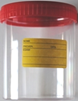 Mitto intermedio: raccogliere le urine della prima minzione del mattino (o almeno 3    ore  dopo l’ultima minzione) come segue:lavare accuratamente le mani con acqua e saponepulire accuratamente i genitali esterni con acqua e sapone e risciacquare con acqua correnteaprire il contenitore avendo cura  di appoggiare il tappo rivolto verso l’alto e di non toccare l’interno del contenitoreiniziare a urinare nella toilette. Interrompere la minzione per riprenderla subito dopo nel contenitore di raccolta. Raccogliere circa 50ml di urina (1/2  bicchiere)chiudere bene il contenitoreMitto intermedio: raccogliere le urine della prima minzione del mattino (o almeno 3    ore  dopo l’ultima minzione) come segue:lavare accuratamente le mani con acqua e saponepulire accuratamente i genitali esterni con acqua e sapone e risciacquare con acqua correnteaprire il contenitore avendo cura  di appoggiare il tappo rivolto verso l’alto e di non toccare l’interno del contenitoreiniziare a urinare nella toilette. Interrompere la minzione per riprenderla subito dopo nel contenitore di raccolta. Raccogliere circa 50ml di urina (1/2  bicchiere)chiudere bene il contenitoreFAC-SIMILENEONATI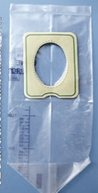 Sacchetto di plastica sterile con adesivodetergere accuratamente la regione sovrapubica perianale ed i genitali esterni con soluzione saponosarisciacquare a lungo e asciugareapplicare il sacchetto facendolo aderire al perineo ed alla regione sovra pubica. non lasciare il sacchetto adeso per più di 45-60 minuti. Se necessario procedere alla sostituzione dopo aver ripetuto la detersioneappena avvenuta la minzione rimuovere il sacchetto e chiuderlo accuratamente detergere accuratamente la regione sovrapubica perianale ed i genitali esterni con soluzione saponosarisciacquare a lungo e asciugareapplicare il sacchetto facendolo aderire al perineo ed alla regione sovra pubica. non lasciare il sacchetto adeso per più di 45-60 minuti. Se necessario procedere alla sostituzione dopo aver ripetuto la detersioneappena avvenuta la minzione rimuovere il sacchetto e chiuderlo accuratamente COME FARE LA RACCOLTA DELLE URINE PER MICOBATTERICOME FARE LA RACCOLTA DELLE URINE PER MICOBATTERICOME FARE LA RACCOLTA DELLE URINE PER MICOBATTERIFAC-SIMILElavare accuratamente le mani con acqua e saponepulire accuratamente i genitali esterni con acqua e saponeraccogliere la prima urina del mattino, direttamente nel contenitore, almeno 40 mLchiudere bene il contenitore  lavare accuratamente le mani con acqua e saponepulire accuratamente i genitali esterni con acqua e saponeraccogliere la prima urina del mattino, direttamente nel contenitore, almeno 40 mLchiudere bene il contenitore  COME FARE LA RACCOLTA DELLE FECI COME FARE LA RACCOLTA DELLE FECI COME FARE LA RACCOLTA DELLE FECI 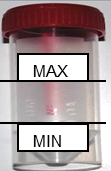 FAC-SIMILE COPROCOLTURA COPROCOLTURAFAC-SIMILEsi consiglia di non urinare durante la raccolta delle feciraccogliere una piccola quantità di materiale (circa una noce)chiudere bene il contenitore e lavarsi accuratamente le maniin caso di richiesta per 3 campioni è necessario consegnare 1 campione al giornosi consiglia di non urinare durante la raccolta delle feciraccogliere una piccola quantità di materiale (circa una noce)chiudere bene il contenitore e lavarsi accuratamente le maniin caso di richiesta per 3 campioni è necessario consegnare 1 campione al giornoFAC-SIMILERICERCA PARASSITI, SANGUE OCCULTO ED HELICOBACTER RICERCA PARASSITI, SANGUE OCCULTO ED HELICOBACTER FAC-SIMILELa preghiamo di non assumere lassativi, antiacidi, antidiarroici ed antibiotici almeno per una settimana prima di iniziare la raccolta dei campioni. Al momento del prelievo evitare di contaminare il campione fecale con le urineRaccogliere una piccola quantità di feci (circa 1/3 del barattolo) nel contenitoreSi consiglia di effettuare la ricerca su 3 campioni, raccolti a giorni alterni (es: lunedì, mercoledì e venerdì) in 3 contenitori diversiE’ necessario consegnare 1 campione alla volta  dopo la raccoltaLa preghiamo di non assumere lassativi, antiacidi, antidiarroici ed antibiotici almeno per una settimana prima di iniziare la raccolta dei campioni. Al momento del prelievo evitare di contaminare il campione fecale con le urineRaccogliere una piccola quantità di feci (circa 1/3 del barattolo) nel contenitoreSi consiglia di effettuare la ricerca su 3 campioni, raccolti a giorni alterni (es: lunedì, mercoledì e venerdì) in 3 contenitori diversiE’ necessario consegnare 1 campione alla volta  dopo la raccoltaIL MATERIALE DOPO LA RACCOLTA, DEVE ESSERE CONSEGNATO AL PIÙ PRESTO PRESSOSEGRETERIA  CUP PUNTO PRELIEVIBlocco D Piano –1 (ingresso ambulatori)Da lunedì a venerdì dalle 7.45 alle 10.00 Sportello 14 senza numero di arrivo per SOLA CONSEGNA di materiale biologicoIL MATERIALE DOPO LA RACCOLTA, DEVE ESSERE CONSEGNATO AL PIÙ PRESTO PRESSOSEGRETERIA  CUP PUNTO PRELIEVIBlocco D Piano –1 (ingresso ambulatori)Da lunedì a venerdì dalle 7.45 alle 10.00 Sportello 14 senza numero di arrivo per SOLA CONSEGNA di materiale biologicoIL MATERIALE DOPO LA RACCOLTA, DEVE ESSERE CONSEGNATO AL PIÙ PRESTO PRESSOSEGRETERIA  CUP PUNTO PRELIEVIBlocco D Piano –1 (ingresso ambulatori)Da lunedì a venerdì dalle 7.45 alle 10.00 Sportello 14 senza numero di arrivo per SOLA CONSEGNA di materiale biologicoCOME FARE LO SCOTCH TEST (per OSSIURI)COME FARE LO SCOTCH TEST (per OSSIURI)COME FARE LO SCOTCH TEST (per OSSIURI)MATERIALE PER LA RACCOLTA:VetrinoSacchettino di plasticaREPERIBILI  PRESSO L’AMBULATORIO  PRELIEVI-Nastro adesivo trasparente (scotch trasparente)Garza o batuffolo di cotoneGuanti monouso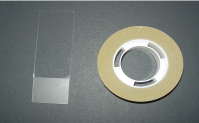 FAC-SIMILEMATERIALE PER LA RACCOLTA:VetrinoSacchettino di plasticaREPERIBILI  PRESSO L’AMBULATORIO  PRELIEVI-Nastro adesivo trasparente (scotch trasparente)Garza o batuffolo di cotoneGuanti monousoFAC-SIMILEATTENZIONEIL PRELIEVO VA ESEGUITO AL MATTINO PRIMA DI ALZARSI E PRIMA CHE IL PAZIENTE DEFECHI E/O SI LAVIMATERIALE PER LA RACCOLTA:VetrinoSacchettino di plasticaREPERIBILI  PRESSO L’AMBULATORIO  PRELIEVI-Nastro adesivo trasparente (scotch trasparente)Garza o batuffolo di cotoneGuanti monousoFAC-SIMILEMATERIALE PER LA RACCOLTA:VetrinoSacchettino di plasticaREPERIBILI  PRESSO L’AMBULATORIO  PRELIEVI-Nastro adesivo trasparente (scotch trasparente)Garza o batuffolo di cotoneGuanti monousoFAC-SIMILEUTILIZZARE DEI GUANTI MONOUSOTagliare con la forbice un pezzo di scotch TRASPARENTE di circa 3 cmPremere la parte adesiva dello scotch sulla regione perianale Applicare il nastro adesivo sul vetrino (sulla zona trasparente e non sulla parte smerigliata); utilizzando una garza o un batuffolo di cotone, premere delicatamente in modo da far aderire bene lo scotch sul vetrinoATTENZIONE: mettere il vetrino in un  sacchetto di plastica  e chiudere bene, poiché l’eventuale presenza di uova, è altamente infestanteCOME FARE LA RACCOLTA DELL’ESPETTORATOASPECIFICO E  PER MICOBATTERICOME FARE LA RACCOLTA DELL’ESPETTORATOASPECIFICO E  PER MICOBATTERICOME FARE LA RACCOLTA DELL’ESPETTORATOASPECIFICO E  PER MICOBATTERIFAC-SIMILEFAC-SIMILEAl mattino, a digiuno, effettuare una pulizia adeguata del cavo orale e gargarismi con acqua distillata sterileRaccogliere l’espettorato dopo un colpo di tosse (il materiale deve provenire dalle basse vie aeree e, per quanto possibile, non essere contaminato da saliva)Consegnare al più presto e nel caso di  richiesta per tre campioni è necessario consegnare un campione al giornoCOME FARE LA RACCOLTA PER LA SPERMIOCOLTURACOME FARE LA RACCOLTA PER LA SPERMIOCOLTURACOME FARE LA RACCOLTA PER LA SPERMIOCOLTURA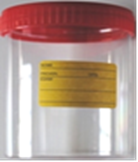 FAC-SIMILEFAC-SIMILEOsservare 3 giorni di astinenzaLavare accuratamente le mani con acqua e saponePulire accuratamente i genitali esterni con acqua e sapone dopo aver retratto completamente la cute del glandeRaccogliere il materiale nel contenitore sterileIL MATERIALE DOPO LA RACCOLTA, DEVE ESSERE CONSEGNATO AL PIÙ PRESTO PRESSOSEGRETERIA  CUP PUNTO PRELIEVIBlocco D Piano –1 (ingresso ambulatori)Da lunedì a venerdì dalle 7.45 alle 10.00 Sportello 14 senza numero di arrivo per SOLA CONSEGNA di materiale biologicoIL MATERIALE DOPO LA RACCOLTA, DEVE ESSERE CONSEGNATO AL PIÙ PRESTO PRESSOSEGRETERIA  CUP PUNTO PRELIEVIBlocco D Piano –1 (ingresso ambulatori)Da lunedì a venerdì dalle 7.45 alle 10.00 Sportello 14 senza numero di arrivo per SOLA CONSEGNA di materiale biologicoIL MATERIALE DOPO LA RACCOLTA, DEVE ESSERE CONSEGNATO AL PIÙ PRESTO PRESSOSEGRETERIA  CUP PUNTO PRELIEVIBlocco D Piano –1 (ingresso ambulatori)Da lunedì a venerdì dalle 7.45 alle 10.00 Sportello 14 senza numero di arrivo per SOLA CONSEGNA di materiale biologico